HOJA DE AUTOBAREMACIÓN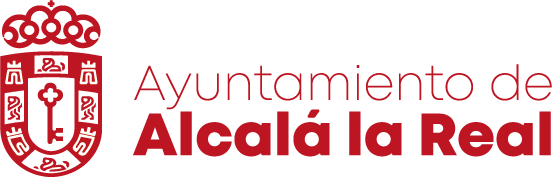 Área de Recursos HumanosÁrea de Recursos HumanosEXPERIENCIA PROFESIONALEXPERIENCIA PROFESIONALEXPERIENCIA PROFESIONALEXPERIENCIA PROFESIONALPuestos desempeñados en la AdministraciónPeríodoDíasValoraciónPuestos desempeñados en la empresa privadaPeríodoDíasValoraciónFormación ComplementariaFormación ComplementariaFormación ComplementariaFormación ComplementariaCursos de FormaciónCursos de FormaciónCursos de FormaciónCursos de FormaciónDenominación del CursoEntidadHorasValoraciónOrganización de jornadas, seminarios, conferenciasOrganización de jornadas, seminarios, conferenciasOrganización de jornadas, seminarios, conferenciasOrganización de jornadas, seminarios, conferenciasDenominaciónEntidadHorasValoraciónTitulos oficialesEntidadAñoValoración*NOTA: Los datos precedidos de * han de ser rellenados obligatoriamenteEn cumplimiento de lo dispuesto en la Ley Orgánica 3/2018, de 5 de diciembre, de Protección de Datos Personales y garantía de los derechos digitales, el Ayuntamiento, le informa que sus datos personales obtenidos mediante la cumplimentación de este formulario, van a ser incorporados para su tratamiento en un fichero automatizado. Asimismo, se le informa que la recogida y tratamiento de dichos datos tienen como finalidad la tramitación de las gestiones expuestas en este formulario.Si lo desea, puede ejercitar los derechos de acceso, rectificación, cancelación y oposición, previstos por la Ley, dirigiendo un escrito al Excmo. Ayuntamiento de Alcalá la Real, Plaza del Ayuntamiento, nº1, 23680, Alcalá la Real, Jaén*NOTA: Los datos precedidos de * han de ser rellenados obligatoriamenteEn cumplimiento de lo dispuesto en la Ley Orgánica 3/2018, de 5 de diciembre, de Protección de Datos Personales y garantía de los derechos digitales, el Ayuntamiento, le informa que sus datos personales obtenidos mediante la cumplimentación de este formulario, van a ser incorporados para su tratamiento en un fichero automatizado. Asimismo, se le informa que la recogida y tratamiento de dichos datos tienen como finalidad la tramitación de las gestiones expuestas en este formulario.Si lo desea, puede ejercitar los derechos de acceso, rectificación, cancelación y oposición, previstos por la Ley, dirigiendo un escrito al Excmo. Ayuntamiento de Alcalá la Real, Plaza del Ayuntamiento, nº1, 23680, Alcalá la Real, Jaén*NOTA: Los datos precedidos de * han de ser rellenados obligatoriamenteEn cumplimiento de lo dispuesto en la Ley Orgánica 3/2018, de 5 de diciembre, de Protección de Datos Personales y garantía de los derechos digitales, el Ayuntamiento, le informa que sus datos personales obtenidos mediante la cumplimentación de este formulario, van a ser incorporados para su tratamiento en un fichero automatizado. Asimismo, se le informa que la recogida y tratamiento de dichos datos tienen como finalidad la tramitación de las gestiones expuestas en este formulario.Si lo desea, puede ejercitar los derechos de acceso, rectificación, cancelación y oposición, previstos por la Ley, dirigiendo un escrito al Excmo. Ayuntamiento de Alcalá la Real, Plaza del Ayuntamiento, nº1, 23680, Alcalá la Real, Jaén*NOTA: Los datos precedidos de * han de ser rellenados obligatoriamenteEn cumplimiento de lo dispuesto en la Ley Orgánica 3/2018, de 5 de diciembre, de Protección de Datos Personales y garantía de los derechos digitales, el Ayuntamiento, le informa que sus datos personales obtenidos mediante la cumplimentación de este formulario, van a ser incorporados para su tratamiento en un fichero automatizado. Asimismo, se le informa que la recogida y tratamiento de dichos datos tienen como finalidad la tramitación de las gestiones expuestas en este formulario.Si lo desea, puede ejercitar los derechos de acceso, rectificación, cancelación y oposición, previstos por la Ley, dirigiendo un escrito al Excmo. Ayuntamiento de Alcalá la Real, Plaza del Ayuntamiento, nº1, 23680, Alcalá la Real, Jaén